Waar-ben-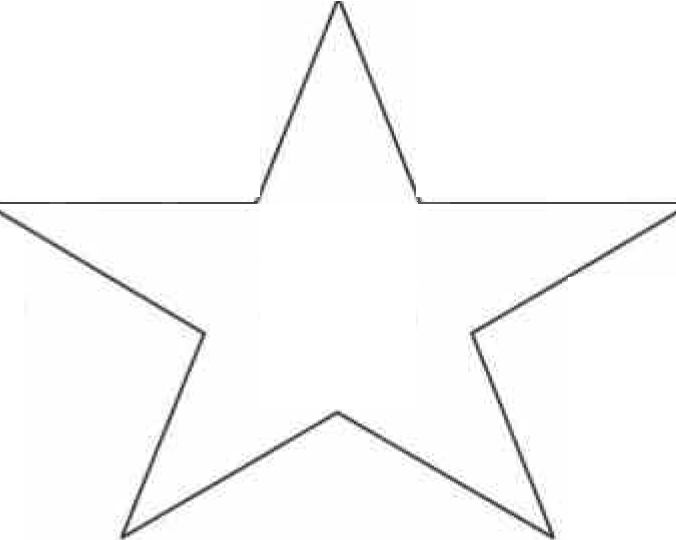 ik-een-	STER-in-testHieronder staan een aantal uitspraken. Deze uitspraken gaan over dingen waar je een ster in kunt zijn. Iedereen is beter in sommige dingen dan in andere dingen. Lees de stelling rustig door en bedenk dan in hoeverre deze bij je past.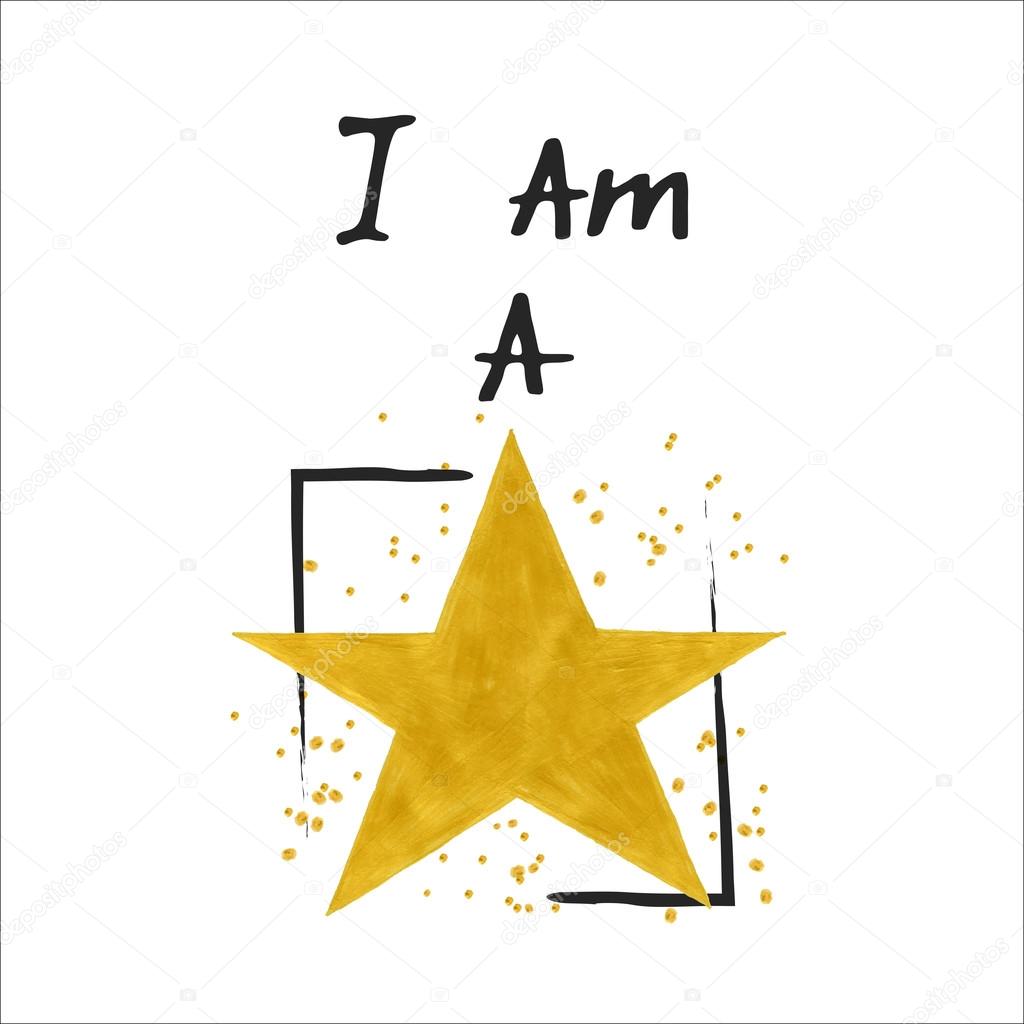 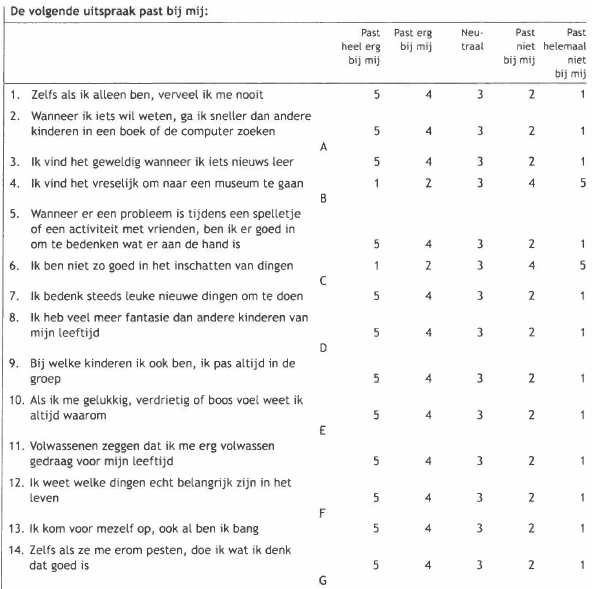 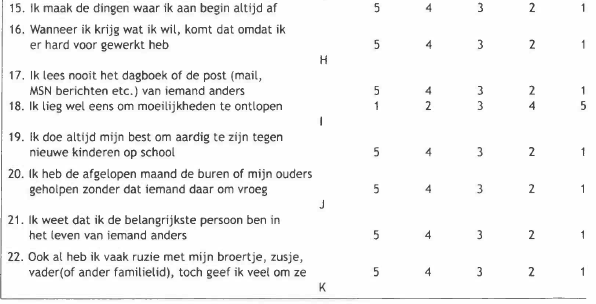 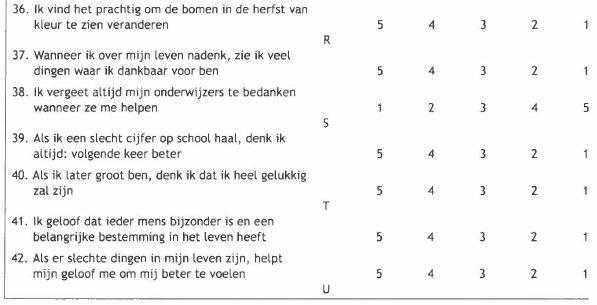 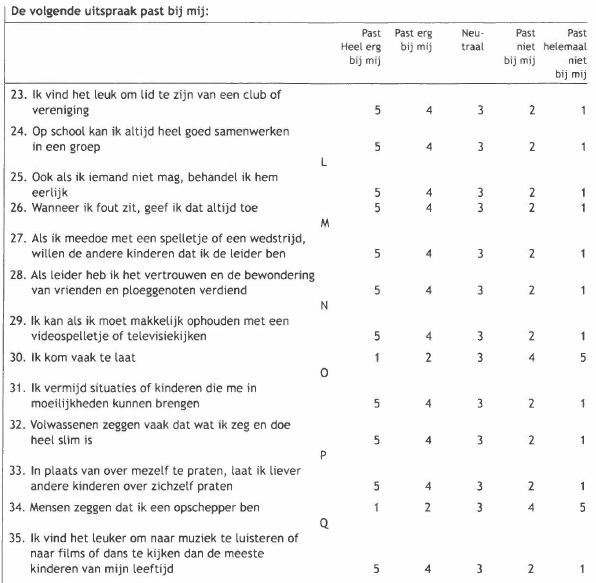 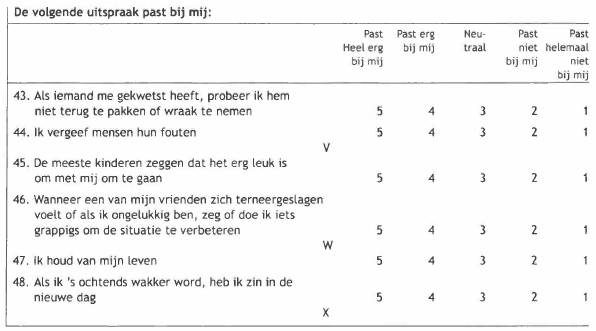 